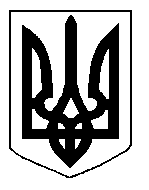 БІЛОЦЕРКІВСЬКА МІСЬКА РАДА	КИЇВСЬКОЇ ОБЛАСТІ	Р І Ш Е Н Н Я

від  25 квітня 2019 року                                                                        № 3741-70-VIIПро розгляд заяви щодо припинення терміну дії договору оренди землі  ПРИВАТНОМУ ПІДПРИЄМСТВУ«МЕДЕЯ»Розглянувши звернення постійної комісії з питань земельних відносин та земельного кадастру, планування території, будівництва, архітектури, охорони пам’яток, історичного середовища та благоустрою до міського голови від 27.03.2019 року №130/2-17, протокол постійної комісії з питань  земельних відносин та земельного кадастру, планування території, будівництва, архітектури, охорони пам’яток, історичного середовища та благоустрою від 21 березня 2019 року №171, заяву ПРИВАТНОГО ПІДПРИЄМСТВА «МЕДЕЯ» від 06 березня 2019  року №1588, відповідно до ст. 12 Земельного кодексу України, ст. 31 Закону України «Про оренду землі», п.34 ч.1 ст. 26 Закону України «Про місцеве самоврядування в Україні», міська рада вирішила:1.Відмовити в припиненні договору оренди землі з ПРИВАТНИМ ПІДПРИЄМСТВОМ «МЕДЕЯ» для розміщення адміністративного корпусу та виробничих приміщень за адресою: вулиця Івана Кожедуба, 359, площею 0,3570 га з кадастровим номером: 3210300000:08:010:0007, який укладений 23 червня 2017 року №32 на підставі рішення міської ради від 25 травня 2017 року №828-32-VII «Про затвердження технічної документації із землеустрою щодо встановлення (відновлення) меж земельної ділянки в натурі (на місцевості) та передачу земельної ділянки комунальної власності в оренду приватному підприємству «МЕДЕЯ» та зареєстрований в Державному реєстрі речових прав на нерухоме майно як інше речове право від 26.06.2017 року №21192012  відповідно до ч.3 ст.31 Закону України «Про оренду землі» орендодавець не дає згоди на припинення договору оренди земельної ділянки у зв’язку з  її фактичним використанням.2. Контроль за виконанням цього рішення покласти на постійну комісію з питань  земельних відносин та земельного кадастру, планування території, будівництва, архітектури, охорони пам’яток, історичного середовища та благоустрою.Міський голова                                          	                                                     Г. Дикий